CUENTA PÚBLICA 2022NOTAS A LOS ESTADOS FINANCIEROS DEL 1º DE ENERO AL 31 DE DICIEMBREa) NOTAS DE DESGLOSEI) 	Notas al Estado de Situación Financiera	Activo Circulante                                                                                                                               $ 13,735,3301110 Efectivo y Equivalentes                                                                                                   $   5,231,720Bancos/Tesorería:1120 Derechos a Recibir Efectivo      1130 Derechos a Recibir Bienes o ServiciosBienes Disponibles para su Transformación o Consumo (inventarios)No aplica. Inversiones FinancierasNo aplicaBienes Muebles, Inmuebles e IntangiblesEn apego al artículo 23, fracciones I, II y III, de la Ley General de Contabilidad Gubernamental se realizó el reconocimiento del terreno con un valor de $ 10,650,900, y el edificio  sede  del  Poder Legislativo por un monto de $ 187,795,294, Caseta de Vigilancia $ 666,074, Biblioteca del Congreso del Estado por $ 951,955, Barda Perimetral con Reja $ 5,658,878, Escudo de Armas de los Municipios del Estado por $ 329,653, Andadores y Basureros Metálicos por  $ 16,993,168,  Sistema  de Riego  y  Jardinería  por  $ 5,694,797 e  Iluminación   Arquitectónica   por $ 3,314,972, los cuales están registrados dentro de otros bienes inmuebles. Todos estos bienes fueron donados por parte del Gobierno del Estado de Tamaulipas, a excepción de la caseta de vigilancia la cual fue realizada con cargo al presupuesto del Congreso del Estado.         1260 Depreciación, Deterioro y Amortización de Bienes Muebles, Inmuebles e Intangibles        Depreciación anual 2019-2022          Cabe hacer mención que el ente realizó por primera vez el reconocimiento de dicho concepto dentro de los estados financieros a partir del ejercicio 2015.       2000 Pasivo       Relación de cuentas por pagar, por fecha de vencimiento (a corto y a largo plazo)El saldo refleja las compras y/o servicios contraídos al 31 de diciembre del 2022, pagaderos a corto plazo, así como las retenciones de ISR por salarios, la cual se cubrirá dentro de los 20 días hábiles del mes inmediato posterior al que pertenece la obligación.El saldo de este rubro representa el Fondo de Ahorro para el retiro SARTSPET, proveniente desde el año 2004, según convenio celebrado entre Gobierno del Estado y el Sindicato Único de Trabajadores al Servicio de los Poderes del Estado y Organismos Descentralizados, siendo gobernador Constitucional del Estado el Lic. Tomás Yarrington Ruvalcaba, el cual anunció la creación de dicho fondo para miembros del Sindicato en el teatro Amalia G. de Castillo Ledón, con base en dicho pronunciamiento las partes convinieron que este mismo se constituiría por un total del 4% del salario base quincenal del trabajador sindicalizado, de los cuales 2% sería aportado por el trabajador, siendo descontado vía nómina y el otro 2% le correspondería aportarlo al Gobierno del Estado, derivado de lo anterior en octubre del 2004 se inició sus descuentos, mismos que se reintegrarán a cada empleado al jubilarse, tanto la parte del trabajador como la parte correspondiente al congreso.1. Relación de fondos y bienes de Terceros en Garantía y/o Adquisición a Corto y Largo Plazo     No aplica2. Relación del resto de las cuentas de pasivo a corto y largo plazo que impacten en la información financiera.       No aplicaII)	Notas al Estado de ActividadesIngresos de GestiónDe conformidad con el DECRETO UNICO mediante el cual se expide el Presupuesto de Egresos del Estado de Tamaulipas, para el Ejercicio Fiscal 2022 en el TOMO CXLVII del 25 de Enero de 2022 en la edición vespertina número 10  de la Sexagésima Quinta Legislatura del Congreso del Estado Libre y Soberano de Tamaulipas, se expide el Presupuesto de Egresos del  Estado para el Ejercicio  Fiscal 2022,  en el  cual se  asigna al  Congreso del Estado Libre y Soberano de Tamaulipas  la cantidad  de $ 205,860,339. Los ingresos del Congreso del Estado al 31 de diciembre de 2022, se integran de la siguiente manera:Gastos y Otras Pérdidas:Los Gastos de Funcionamiento del Congreso del Estado al 31 de diciembre de 2022, se presentan a continuación:Dentro de este rubro se encuentran reflejados los gastos por Depreciaciones y Amortizaciones de Bienes Muebles, Inmuebles e Intangibles por un valor de $ 8,760,314 los cuales aumenta considerablemente el Ahorro/Desahorro del periodo que se obtuvo al 31 de diciembre del 2022 de $ -7,423,352 a un Ahorro/Desahorro de $1,336,962 Esto atendiendo a las principales reglas de registro y valoración del patrimonio (elementos generales).III)	Notas al Estado de Variación en la Hacienda PúblicaEl saldo de Patrimonio Contribuido de $ 241,622,535.21 proveniente del reconocimiento de la donación del edificio sede del poder Legislativo, Escudo de Armas de los Municipios del Estado de Tamaulipas, Mobiliario, Biblioteca del Congreso del Estado, Andadores, Plazas y Basureros Metálicos, Sistema de Riego y Jardinería, Iluminación Arquitectónica y para Obras Exteriores, y Terreno del Poder Legislativo, esto derivado del dictamen realizado por despacho externo. Así mismo en el renglón de patrimonio generado existe una cantidad negativa correspondiente al Ahorro/Desahorro comprendido del 1º de enero al 31 de diciembre de 2022 por la cantidad de $ -7,423,352.  Esto derivado del reconocimiento de la depreciación de bienes inmuebles, muebles e intangibles al cierre del ejercicio 2022. IV)	Notas al Estado de Flujos de Efectivo Efectivo y equivalentesEl análisis de los saldos inicial y final del Estado de Flujo de Efectivo en la cuenta de efectivo y equivalentes:2. Adquisiciones de bienes muebles e inmuebles con su monto global y porcentaje que se aplicó en el presupuesto Federal o Estatal según sea el caso:Las adquisiciones de bienes muebles y activos intangibles fueron realizadas por la cantidad de $ 225,500.86, se integran de la siguiente manera:3.- Conciliación de los Flujos de Efectivo Netos de las Actividades de Operación y la cuenta de Ahorro/Desahorro antes de Rubros Extraordinarios:V) Conciliación entre los ingresos presupuestarios y contables, así como entre los egresos presupuestarios y los gastos contables:“Bajo protesta de decir verdad declaramos que los Estados Financieros y sus Notas son razonablemente correctos y son responsabilidad del emisor”___________________________CP. Ángel Alfredo B) NOTAS DE MEMORIA (CUENTAS DE ORDEN)Cuentas de Orden Contables y Presupuestarias:Contables:	Valores.- NO APLICA.	Emisión de obligaciones.- NO APLICA.	Avales y garantías.- NO APLICA.	Juicios.- NO APLICA.Presupuestarias:Cuentas de ingresosCuentas de egresos“Bajo protesta de decir verdad declaramos que los Estados Financieros y sus Notas son razonablemente correctos y son responsabilidad del emisor”______________________________________________________CP. Ángel Alfredo _C) NOTAS DE GESTIÓN ADMINISTRATIVAIntroducciónEl Congreso del Estado Libre y Soberano de Tamaulipas es depositario del Poder Legislativo en el Estado, su organización, labores y facultades, se establecen en el Título IV de la Constitución Política del Estado de Tamaulipas, así como en la Ley sobre la Organización y Funcionamiento Internos del Congreso del Estado Libre y Soberano de Tamaulipas.El Artículo 63 de la Ley sobre la Organización y Funcionamiento Internos del Congreso del Estado Libre y Soberano de Tamaulipas establece que la Unidad de Servicios Administrativos y Financieros tiene a cargo los servicios de Tesorería, que comprende los de: programación y presupuesto; control presupuestal; finanzas; elaboración de los estados financieros y demás información contable, presupuestal, patrimonial y programática del Congreso del Estado para su inclusión en el Tomo del Poder legislativo de la Cuenta Pública del Gobierno del Estado de Tamaulipas, y elaboración de nóminas.La información financiera del periodo 1º de enero al 31 de diciembre del 2022 del Congreso del Estado Libre y Soberano de Tamaulipas, provee información confiable, oportuna, periódica, compresible y comparable, expresada en términos monetarios, respecto del ejercicio presupuestario, la situación financiera, el ahorro o desahorro generado en la gestión, el flujo del efectivo y las variaciones en el patrimonio del Ente.Panorama Económico y FinancieroEn el Decreto ÚNICO de la Sexagésima Quinta Legislatura del Congreso del Estado Libre y Soberano de Tamaulipas se expide el Presupuesto de Egresos del Estado de Tamaulipas para el Ejercicio Fiscal 2022, publicado en el periódico oficial el 25 de enero de 2022, edición vespertina número 10, tomo CXLVII, y en donde se establecen las transferencias correspondientes para el Congreso del Estado Libre y Soberano de Tamaulipas.Autorización e HistoriaFecha de Creación del Ente.Acorde con lo dispuesto en la Ley del 8 de enero de 1824, expedida por el Congreso Constituyente Mexicano, y con lo estipulado en el Acta Constitutiva de la Federación Mexicana del 31 de enero del mismo año, quedó instalado el primer Congreso Constituyente Tamaulipeco el 7 de julio inmediato en la Antigua Villa de Padilla, exactamente 3 años después de haber sido jurada en Aguayo la independencia de México.El Constituyente tamaulipeco se integró por los Diputados electos en las Juntas Electorales de Provincia, algunos de los cuales formaron parte de la extinta Diputación Provincial del Nuevo Santander, institución creada por la Constitución Española de Cádiz, y en funciones desde el 9 de abril de 1823 en la Villa de Aguayo.El primer decreto del Congreso Constituyente de Tamaulipas expedido el 9 de Julio de 1824 y sancionado al día siguiente por el aún Gobernador Juan Francisco Gutiérrez, entre otras disposiciones da por extinguida la Diputación Provincial, declara al Congreso legítimamente instalado y en aptitud de ejercer sus funciones; ratifica al jefe político con el carácter de Gobernador interino y establece además lo siguiente: “El Congreso formará la Constitución del Estado, organizará el Gobierno Interior, dictará las leyes que exija el mayor bien y felicidad del Estado, y establecerá lo conveniente sobre hacienda pública”. Organización y Objeto SocialObjeto SocialEl Congreso del Estado es el órgano encargado de la elaboración de las leyes que regulan las conductas sociales en nuestra entidad, constituyéndose en Pleno Legislativo, con quórum legal, en sesiones ordinarias o extraordinarias, públicas o reservadas, cuando su naturaleza lo requiera, y solemnes. A estas reuniones asisten los Diputados integrantes de la Legislatura Constitucional en turno.Principal ActividadCon fundamento en el Artículo 58 de la Constitución Política del Estado de Tamaulipas, el Congreso del Estado ejerce, entre otras, las siguientes facultades:I.- Expedir, reformar y derogar las Leyes y Decretos que regulan el ejercicio del Poder Público.II.- Fijar, a propuesta del Gobernador, los gastos del poder público del Estado, y decretar previamente las contribuciones y otros ingresos para cubrirlos, determinándose la duración de dichas fuentes de financiamiento y el modo de recaudar las contribuciones. En el Presupuesto de Egresos se podrán autorizar erogaciones multianuales para los proyectos de desarrollo y de inversión en infraestructura que se determinen conforme a lo dispuesto en la ley, debiéndose incluir las erogaciones correspondientes en los presupuestos de egresos subsecuentes.III.- Condonar contribuciones del Estado, en los casos que estime convenientes, con excepción de los señalados en las fracciones I y III del Artículo 133 de esta Constitución.IV.- Fijar, a propuesta de los respectivos Ayuntamientos, las contribuciones y otros ingresos que deban formar la Hacienda Pública de los Municipios, procurando que sean suficientes para cubrir sus necesidades.V.- Nombrar y remover a sus servidores públicos en los términos que señale la Ley sobre la Organización y Funcionamiento Internos del Congreso; así como al Auditor Superior del Estado en los términos dispuestos por esta Constitución y la ley.VI.- Revisar las cuentas públicas de los poderes del Estado, de los ayuntamientos, de los órganos con autonomía de los poderes, de las entidades estatales o municipales y de todo ente público que administre o maneje fondos públicos. La revisión de la cuenta tendrá por objeto conocer los resultados de la gestión financiera, comprobar si se ha ajustado a los criterios señalados en la Ley de Ingresos y en el Presupuesto de Egresos, así como verificar el cumplimiento de los objetivos contenidos en los programas. Para la revisión de las cuentas públicas, el Congreso cuenta con la Auditoría Superior del Estado, como órgano técnico de fiscalización superior. Tendrá autonomía técnica y de gestión en el ejercicio de sus atribuciones y para decidir sobre su organización interna, funcionamiento y resoluciones, en los términos que dispongan las leyes. La coordinación y evaluación del desempeño de dicho órgano estará a cargo del Congreso de conformidad con lo que establezca la ley; Las cuentas públicas del ejercicio fiscal correspondiente deberán ser presentadas al Congreso, a más tardar, el 30 de abril del año siguiente. Únicamente se podrá ampliar el plazo de presentación de la cuenta pública del Poder Ejecutivo, cuando medie solicitud del Gobernador suficientemente justificada a juicio del Congreso, previa comparecencia del titular de la dependencia competente, pero la prórroga no deberá exceder de 30 días naturales y, en tal supuesto, la Auditoría Superior del Estado contará con el mismo tiempo adicional para la presentación del informe de resultados de la revisión de la cuenta pública. El Congreso deberá concluir la revisión de las cuentas públicas a más tardar el 15 de diciembre del año siguiente al de su presentación, con base en el análisis de su contenido y en las conclusiones técnicas del informe de resultados que emita la Auditoría Superior del Estado, sin demérito de que el trámite de observaciones, recomendaciones o acciones promovidas por la propia Auditoría, seguirá su curso en términos de lo dispuesto por esta Constitución y la ley.                                                                                   Página: 9/11Ejercicio FiscalLas presentes notas a los estados financieros corresponden al periodo fiscal comprendido del 1º de enero al 31 de diciembre de 2022.Régimen JurídicoEn el Estado, las bases legales sobre la constitución del Congreso del Estado se encuentran contenidas en la Constitución Política Local misma que, de acuerdo a los principios normativos que antecedieron, señala:Artículo 25. “El ejercicio de las funciones propias del Poder Legislativo se encomienda a una asamblea que se denominará "Congreso del Estado libre y Soberano de Tamaulipas". Los Diputados al Congreso serán electos en su totalidad cada tres años. Por cada Diputado propietario se elegirá un suplente. Las legislaturas del Estado se integraran con diputados elegidos según los principios de mayoría relativa y de representación proporcional, en los términos que señale la Ley”.Artículo 26. “El Congreso del Estado se integrara por 22 diputados electos según el principio de Votación Mayoritaria Relativa, mediante el sistema de Distritos Electorales Uninominales, y con 14 Diputados que serán electos según el principio de Representación Proporcional y el sistema de listas estatales, votadas en la circunscripción plurinominal que constituye la Entidad.”No obstante a lo que establece nuestra Constitución Estatal en cuanto a la conformación del Congreso, la Ley Sobre la Organización y Funcionamiento Internos del Congreso del Estado de Tamaulipas establece lo siguiente:Artículo 1. El Poder Legislativo se deposita en una asamblea que se denomina Congreso del Estado Libre y Soberano de Tamaulipas. Durante los recesos del Congreso, la representación del mismo estará a cargo de la Diputación Permanente, conforme a las facultades que le atribuye la Constitución Política del Estado.Artículo 2.El Congreso se integrará por el número de miembros que señala el artículo 26 de la Constitución Política del Estado.El ejercicio de las funciones de los diputados por el término de tres años, constituye la Legislatura.El año legislativo comprende del 1° de octubre al 30 de septiembre del siguiente año de calendario.Consideraciones Fiscales del Ente1.- Presentar la declaración y pago provisional mensual de retenciones de impuesto sobre la renta por sueldos y salarios.2.- Presentar la declaración anual de impuesto sobre la renta donde informen sobre los pagos y retenciones de servicios profesionales.3.- Presentar declaración anual donde se informe sobre las retenciones de los trabajadores que recibieron sueldos y salarios y trabajadores asimilados a salarios (para el ejercicio 2016 y anteriores).4.- Presentar la declaración y pago provisional mensual del impuesto sobre la renta por las retenciones realizadas a los trabajadores asimilados a salarios.Estructura Organizacional Básica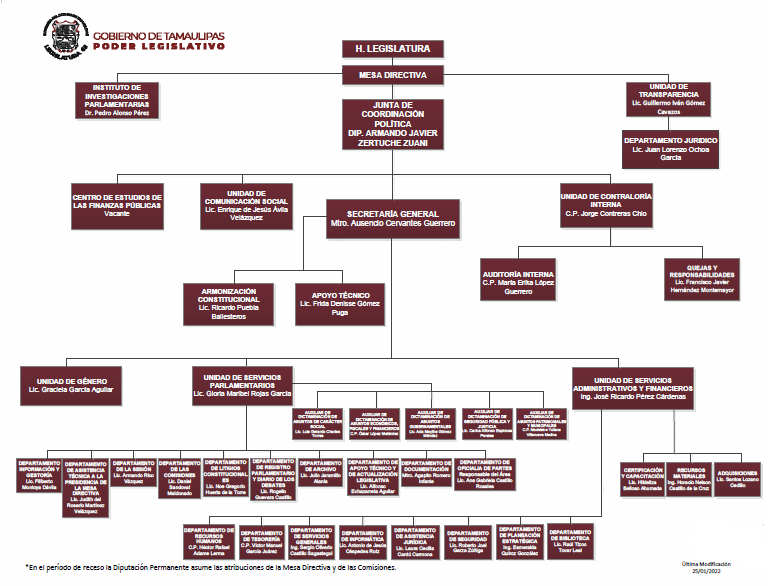 Fideicomisos, mandatos y análogos de los cuales es fideicomitente o fiduciario.El Congreso del Estado Libre y Soberano de Tamaulipas no obtuvo contratos por concepto de fideicomisos en el  periodo del 1º de enero al 31 de diciembre de 2022.Bases de Preparación de los Estados FinancierosLos Estados Financieros al 31 de diciembre de 2022 fueron preparados de acuerdo a los Postulados Básicos de Contabilidad Gubernamental, y demás normatividad emitida por el Consejo Nacional de Armonización Contable vigente a la fecha.El Congreso del Estado Libre y Soberano de Tamaulipas adopto e implemento el Sistema de Contabilidad Gubernamental denominado Sistema Automatizado de Administración y Contabilidad Gubernamental (SAACG.NET), el cual da cumplimiento a las disposiciones establecidas en la Ley de Contabilidad Gubernamental y en la normatividad correspondiente. Políticas de Contabilidad SignificativasCon la implementación en el Ejercicio 2018 del Sistema Automatizado de Administración y Contabilidad Gubernamental (SAACG.NET), el registro contable y la afectación presupuestal de las transacciones que realiza el Ente, se generan de manera automática y por única vez para cada uno de los momentos contables del presupuesto, a partir de los procesos administrativos que implican transacciones presupuestarias de conformidad a lo establecido en el Artículo 40 de la Ley General de Contabilidad Gubernamental. Atendiendo lo establecido en el Artículo Séptimo Transitorio de la Ley mencionada, con anterioridad en el período del 1 de enero al 31 de diciembre del 2017, se llevó a cabo la integración final del Inventario de Bienes Muebles e Inmuebles, utilizando para su valuación el costo de adquisición o el valor razonable de acuerdo a las circunstancias particulares de cada bien, así mismo en el periodo del 1º de enero al 31 de diciembre de 2022 dicho inventario se encuentra conciliado con el registro contable.    Posición en Moneda Extranjera y Protección por Riesgo CambiarioNo aplicaReporte Analítico del ActivoEl monto de la depreciación y de la amortización se calculó considerando el costo de adquisición del activo, menos su valor de desecho, entre los  años correspondientes a su vida útil; registrándose en los gastos del período, con el objetivo de conocer el gasto patrimonial, por el servicio que está dando el activo, lo cual redundará en una estimación adecuada de su utilidad, y en una cuenta complementaria de activo como depreciación o amortización acumulada, a efecto de poder determinar el valor neto o el monto por depreciar o amortizar restante.Cabe hacer mención que el ente realizó por primera vez el reconocimiento de dicho concepto dentro de los estados financieros a partir del ejercicio 2015.  Cálculo de la depreciación o amortización:Así mismo se utilizaron los siguientes parámetros de vida útil:“Guía de Vida Útil Estimada y Porcentajes de Depreciación”Fideicomisos, Mandatos y Análogos          No aplicaReporte de la RecaudaciónDurante el periodo del 1º de enero al 31 de diciembre de 2022 se recaudaron ingresos los cuales se integran de la siguiente manera:Información sobre la Deuda y el Reporte Analítico de la DeudaNo aplicaCalificaciones otorgadas          No aplicaProceso de MejoraEn el ejercicio 2016 se llevó a cabo el levantamiento físico  de bienes muebles, se realizó la valuación de aquellos que no contaban con la documentación legal que ampara su costo de adquisición con base en las reglas de registro y valoración del patrimonio, y se conciliaron los valores obtenidos con los registros contables y hasta la fecha están conciliados dichos saldos.El Congreso del Estado ha desarrollado la automatización de procesos administrativos, de sistemas de control interno y de planificación del gasto, que han permitido avances en el control del gasto público y por lo tanto en el resultado de las operaciones en comparación con ejercicios anteriores.Información por Segmentos             No aplicaEventos Posteriores al Cierre             No aplicaPartes Relacionadas      No aplica“Bajo protesta de decir verdad declaramos que los Estados Financieros y sus Notas son razonablemente correctos y son responsabilidad del emisor”___________________________CP. Ángel Alfredo 1111         Efectivo$ 57,949NUMERO DE CUENTASALDO AL 31 DE DICIEMBRE 20221112-01-003 Terminación 29561,016,0911112-02-001 Terminación 937889,6431112-03-008 Terminación 48802,6461112-05-001 Terminación 13213,976,6291112-06-002 Terminación 220487,1791112-06-004 Terminación 37971,580Total$ 5,173,771 ConceptoImporte1122 Cuentas por Cobrar a Corto Plazo 01123 Deudores Diversos por Cobrar a corto Plazo8,368,9561129 Otros Derechos a Recibir Efectivo o Equivalentes a Corto Plazo5,949          Total$ 8,374,905ConceptoImporte1131 Anticipo a Proveedores por Adquisición de Bienes128,705Total$ 128,7051230 Bienes InmueblesImporte1231 Terrenos10,650,9001233 Edificios no Habitacionales189,413,3241239 Otros Bienes Inmuebles31,991,468Total$ 232,055,6921240 Bienes MueblesImporte1241 Mobiliario y Equipo de Administración19,975,3371242 Mobiliario y Equipo Educacional y Recreativo   2,654,3271243 Equipo e Instrumental y de Laboratorio43,4251244 Equipo de Transporte   3,238,6801245 Equipo de Defensa y Seguridad18,0381246 Maquinaria, Otros Equipo y Herramientas1,539,0811247 Colecciones, Obras de arte y objetos valiosos1Total$ 27,468,889 1250 Bienes IntangiblesImporte1251 Software123,0711254 Licencias15,797Total$ 138,868     1260 Depreciación, Deterioro y Amortización de Bienes Muebles, Inmuebles e IntangiblesImporte1261 Depreciación Acumulada de Bienes Inmuebles-60,763,2821263 Depreciación Acumulada de Bienes Muebles-24,809,4131265 Amortización Acumulada de Activos Intangibles-138,509Total$ -85,711,2042110  Cuentas por Pagar a Corto PlazoImporte2112 Proveedores por pagar a corto plazo812,0192117 Retenciones y Contribuciones por pagar a corto plazo6,464,8852119 Otras cuentas por pagar a corto plazo4,616Total$ 7,281,5202260 Cuentas por Pagar a Largo Plazo (Provisiones a largo Plazo)$ 2,873,215ConceptoImporte4220 Transferencias, Asignaciones, Subsidios y Otras Ayudas216,704,1994300 Otros Ingresos y Beneficios190,040Total de Ingresos$ 216,894,239ConceptoImporte5000 GASTOS Y OTRAS PERDIDAS5100 Gastos De Funcionamiento5110 Servicios Personales168,376,7115120 Materiales y Suministros7,608,0775130 Servicios Generales39,572,487Egresos Operativos$ 215,557,2775500 Otros Gastos Y Pérdidas Extraordinarias                             5510 Estimaciones, depreciaciones, deterioros, obsolescencias y amortizaciones8,760,314                                                                              Egresos Extraordinarios$ 8,760,314Total de Gastos y Otras Perdidas$ 224,317,591Resultado del Ejercicio (Ahorro/Desahorro)$ -7,423,3525500 Otros gastos y pérdidas extraordinariasImporte5513 Depreciación del ejercicio Bienes Inmuebles7,907,0375515 Depreciación del ejercicio de Bienes Muebles845,8615517 Amortización del ejercicio de Activos Intangibles7,416Total$ 8,760,314Concepto202220211111 Efectivo en Fondos Fijos57,94957,9491112 Efectivo en Bancos –Tesorería5,173,7712,489,676Total de Efectivo y Equivalentes$ 5,231,720$ 2,547,625ConceptoMonto Original1241  Mobiliario y Equipo de Administración41,6411242  Mobiliario y Equipo Educacional y Recreativo166,4601246  Maquinaria, Otros Equipos y Herramientas17,400TOTAL$ 225,50120222021Ahorro/Desahorro Resultado del Ejercicio$ -7,423,352-$ 5,986,405Movimientos de partidas (o rubros) que no afectan al efectivo.Depreciación8,760,3149,202,046Amortización00Incrementos en las provisiones2,873,2152,567,929Incremento en inversiones producido por revaluación00Ganancia/pérdida en venta de propiedad, planta y equipo00Incremento en cuentas por cobrar00Partidas extraordinarias-855,911-2,225,620FLUJOS NETOS DE EFECTIVO DE LAS ACTIVIDADES DE OPERACION$ 3,354,266$ 3,557,950Congreso del Estado Libre y Soberano de TamaulipasCongreso del Estado Libre y Soberano de TamaulipasCongreso del Estado Libre y Soberano de TamaulipasConciliación entre los Ingresos Presupuestarios y ContablesConciliación entre los Ingresos Presupuestarios y ContablesConciliación entre los Ingresos Presupuestarios y ContablesCorrespondiente del 1º de enero al 31 de Diciembre de 2022Correspondiente del 1º de enero al 31 de Diciembre de 2022Correspondiente del 1º de enero al 31 de Diciembre de 2022(Cifras en pesos)(Cifras en pesos)(Cifras en pesos)1.- Ingresos Presupuestarios$ 216,704,1992.- Más ingresos contables no presupuestarios$ 190,040          Incremento por variación de inventarios.          Ingresos financieros$ 190,040          Disminución del exceso de estimaciones por pérdidas o                                                  deterioro u obsolescencia          Disminución del exceso de provisiones          Otros Ingresos y beneficios varios          Otros ingresos contables no presupuestarios3.- Menos ingresos presupuestarios no contables.$ 0.00          Productos de capital          Aprovechamiento de capital          Ingresos derivados de financiamiento          Otros Ingresos derivados de financiamientoOtros ingresos presupuestarios no contables4.- Ingresos Contables    ( 4= 1 + 2 - 3)$ 216,894,239Congreso del Estado Libre y Soberano de TamaulipasCongreso del Estado Libre y Soberano de TamaulipasCongreso del Estado Libre y Soberano de TamaulipasCongreso del Estado Libre y Soberano de TamaulipasConciliación entre los Egresos Presupuestarios y los Gastos ContablesConciliación entre los Egresos Presupuestarios y los Gastos ContablesConciliación entre los Egresos Presupuestarios y los Gastos ContablesConciliación entre los Egresos Presupuestarios y los Gastos ContablesCorrespondiente del 1º de enero al 31 de Diciembre de 2022Correspondiente del 1º de enero al 31 de Diciembre de 2022Correspondiente del 1º de enero al 31 de Diciembre de 2022Correspondiente del 1º de enero al 31 de Diciembre de 2022(Cifras en pesos)(Cifras en pesos)(Cifras en pesos)(Cifras en pesos)1.- Total de Egresos ( Presupuestarios no contables )1.- Total de Egresos ( Presupuestarios no contables )$ 216,227,4482.- Menos egresos presupuestarios no contables2.- Menos egresos presupuestarios no contables$ 670,171          Mobiliario y equipo de administración          Mobiliario y equipo de administración41,641          Mobiliario y equipo educacional y recreativo          Mobiliario y equipo educacional y recreativo166,460          Equipo e instrumental médico y de laboratorio          Equipo e instrumental médico y de laboratorio          Vehículos y equipo de transporte          Vehículos y equipo de transporte          Equipo de defensa y seguridad          Equipo de defensa y seguridad          Maquinaria, otros equipos y herramientas          Maquinaria, otros equipos y herramientas17,400          Activos Biológicos          Activos Biológicos          Bienes Inmuebles          Bienes Inmuebles          Activos Intangibles          Activos Intangibles          Obra pública en bienes propios          Obra pública en bienes propios          Acciones y participaciones de capital          Acciones y participaciones de capital          Compra de títulos y valores          Compra de títulos y valores          Inversiones en fideicomisos. mandatos y otros análogos          Inversiones en fideicomisos. mandatos y otros análogos          Provisiones para contingencias y otras erogaciones                                   especiales          Provisiones para contingencias y otras erogaciones                                   especiales          Amortización de la deuda pública          Amortización de la deuda pública          Adeudos de ejercicios fiscales anteriores (ADEFAS)          Adeudos de ejercicios fiscales anteriores (ADEFAS)444,670Otros Egresos Presupuestales No ContablesOtros Egresos Presupuestales No Contables3. Más Gastos Contables No Presupuestales3. Más Gastos Contables No Presupuestales$ 8,760,314          Estimaciones, Depreciaciones y deterioros,           obsolescencia y amortizaciones          Estimaciones, Depreciaciones y deterioros,           obsolescencia y amortizaciones8,760,314          Provisiones          Provisiones0.00           Disminución de inventarios          Disminución de inventarios0.00            Aumento por insuficiencia de estimaciones por pérdida o           deterioro u obsolescencia           Aumento por insuficiencia de estimaciones por pérdida o           deterioro u obsolescencia0.00           Aumento por insuficiencia de provisiones          Aumento por insuficiencia de provisiones0.00           Otros Gastos          Otros Gastos0.00 Otros Gastos Contables No PresupuestalesOtros Gastos Contables No Presupuestales0.00 4. Total de Gasto Contable ( 4 = 1 - 2 + 3)4. Total de Gasto Contable ( 4 = 1 - 2 + 3)$   224,317,591ConceptoImporte8110 Ley de Ingresos Estimada205,860,3398120 Ley de Ingresos por Ejecutar08130 Modificaciones a la Ley de Ingresos Estimada10,843,8608140 Ley de Ingresos Devengada216,704,199  8150 Ley de Ingresos Recaudada216,704,199ConceptoImporte8210 Presupuesto de Egresos Aprobado205,860,3398220 Presupuesto de Egresos por Ejercer1,058,1808230 Modificaciones al Presupuesto de Egresos Aprobado11,425,2898240 Presupuesto de Egresos Comprometido216,227,4488250 Presupuesto de Egresos Devengado215,479,5898260 Presupuesto de Egresos Ejercido215,479,5898270 Presupuesto de Egresos Pagado215,479,589Costo de adquisición del activo depreciable o amortizable - Valor de deshechoVida útilCuentaConceptoAños de vida útil% de depreciación anualImporte1.2.3BIENES INMUEBLES, INFRAESTRUCTURA Y CONSTRUCCIONES EN PROCESOBIENES INMUEBLES, INFRAESTRUCTURA Y CONSTRUCCIONES EN PROCESOBIENES INMUEBLES, INFRAESTRUCTURA Y CONSTRUCCIONES EN PROCESO$ 232,055,6921.2.3.1Terrenos       20                51.2.3.3Edificios No Habitacionales303.31.2.3.9Otros Bienes Inmuebles2051.2.4BIENES MUEBLESBIENES MUEBLESBIENES MUEBLES   $ 27,468,8891.2.4.1Mobiliario y Equipo de AdministraciónMobiliario y Equipo de AdministraciónMobiliario y Equipo de Administración1.2.4.1.1Muebles de Oficina y Estantería10101.2.4.1.2Muebles, Excepto De Oficina Y Estantería10101.2.4.1.3Equipo de Cómputo y de Tecnologías de la Información333.31.2.4.1.9Otros Mobiliarios y Equipos de Administración10101.2.4.2Mobiliario y Equipo Educacional y RecreativoMobiliario y Equipo Educacional y RecreativoMobiliario y Equipo Educacional y Recreativo1.2.4.2.1Equipos y Aparatos Audiovisuales333.31.2.4.2.3Cámaras Fotográficas y de Video333.31.2.4.2.9Otro Mobiliario y Equipo Educacional y Recreativo5201.2.4.3Equipo e Instrumental Médico y de LaboratorioEquipo e Instrumental Médico y de LaboratorioEquipo e Instrumental Médico y de Laboratorio1.2.4.3.1Equipo Médico y de Laboratorio5201.2.4.3.2Instrumental Médico y de Laboratorio5201.2.4.4Equipo de TransporteEquipo de TransporteEquipo de Transporte1.2.4.4.1Automóviles y Equipo Terrestre5201.2.4.5Equipo de Defensa y Seguridad10101.2.4.6Maquinaria, Otros Equipos y HerramientasMaquinaria, Otros Equipos y HerramientasMaquinaria, Otros Equipos y Herramientas1.2.4.6.4Sistemas de Aire Acondicionado, Calefacción y de Refrigeración Industrial10101.2.4.6.5Equipo de Comunicación y Telecomunicación10101.2.4.6.6Equipos de Generación Eléctrica, Aparatos y Accesorios Eléctricos 1010CuentaConceptoAños de vida útil% de depreciación anualImporte1.2.4.6.7Herramientas y Máquinas-Herramienta 10101.2.4.6.9Otros Equipos10101.2.5Bienes IntangiblesBienes IntangiblesBienes Intangibles         $ 138,8681.2.5.1Software1.2.5.1.1Software1010                                                                                                                                                                                    Total                                                                                                                                                                                    Total                                                                                                                                                                                    Total                                                                                                                                                                                    Total$  259,663,449CuentaNombreAl 31 diciembre 2022Ingresos y Otros beneficiosIngresos de GestiónParticipaciones, aportaciones, transferencias, asignaciones, subsidios y otras ayudas4.2.2Transferencias, Asignaciones, Subsidios y Otras Ayudas 216,704,199Total Ingresos$ 216,704,199